ХАНТЫ-МАНСИЙСКИЙ АВТОНОМНЫЙ ОКРУГ - ЮГРА(ТЮМЕНСКАЯ ОБЛАСТЬ)ХАНТЫ-МАНСИЙСКИЙ МУНИЦИПАЛЬНЫЙ РАЙОНМУНИЦИПАЛЬНОЕ ОБРАЗОВАНИЕ
СЕЛЬСКОЕ ПОСЕЛЕНИЕ
ГОРНОПРАВДИНСК

СОВЕТ ДЕПУТАТОВтретьего созываРЕШЕНИЕот 16.10.2017										   № 178О внесении изменений в Правила землепользования и застройки сельского поселения Горноправдинск в части населенного пункта ГорноправдинскРуководствуясь Градостроительным кодексом Российской Федерации, Федеральным законом от 06.10.2003 № 131-ФЗ «Об общих принципах организации местного самоуправления в Российской Федерации», Уставом сельского поселения Горноправдинск, учитывая результаты проведенных публичных слушаний по проекту внесения изменений в Правила землепользования и застройки сельского поселения Горноправдинск в части населенного пункта Горноправдинск (протокол о проведении публичных слушаний от 28 августа 2017 года, заключение о результатах проведения публичных слушаний от 28 августа 2017 года),Совет депутатов сельского поселения ГорноправдинскРЕШИЛ:1. Внести в Правила землепользования и застройки сельского поселения Горноправдинск в части населенного пункта Горноправдинск, утвержденные решением Совета депутатов сельского поселения Горноправдинск от 18.06.2008 №33, изменения согласно приложению.2. Настоящее решение вступает в силу после его официального опубликования (обнародования).Председатель Совета депутатов                               		Глава сельскогоСельского поселения Горноправдинск                    		поселения Горноправдинск                                    В.В.Зайцев               	                                                  С.А.ЗайцевПриложение к решению Совета депутатов от 16.10.2017 № 178ИЗМЕНЕНИЯВ ПРАВИЛА ЗЕМЛЕПОЛЬЗОВАНИЯ И ЗАСТРОЙКИ СЕЛЬСКОГО ПОСЕЛЕНИЯ ГОРНОПРАВДИНСК В ЧАСТИ НАСЕЛЕННОГО ПУНКТА ПОСЕЛОК ГОРНОПРАВДИНСКСхему градостроительного зонирования территории планировочного квартала 01:07:01    ИЗ 400 S= 5 702 m2   CНЗ 800  S= 37 709 m2  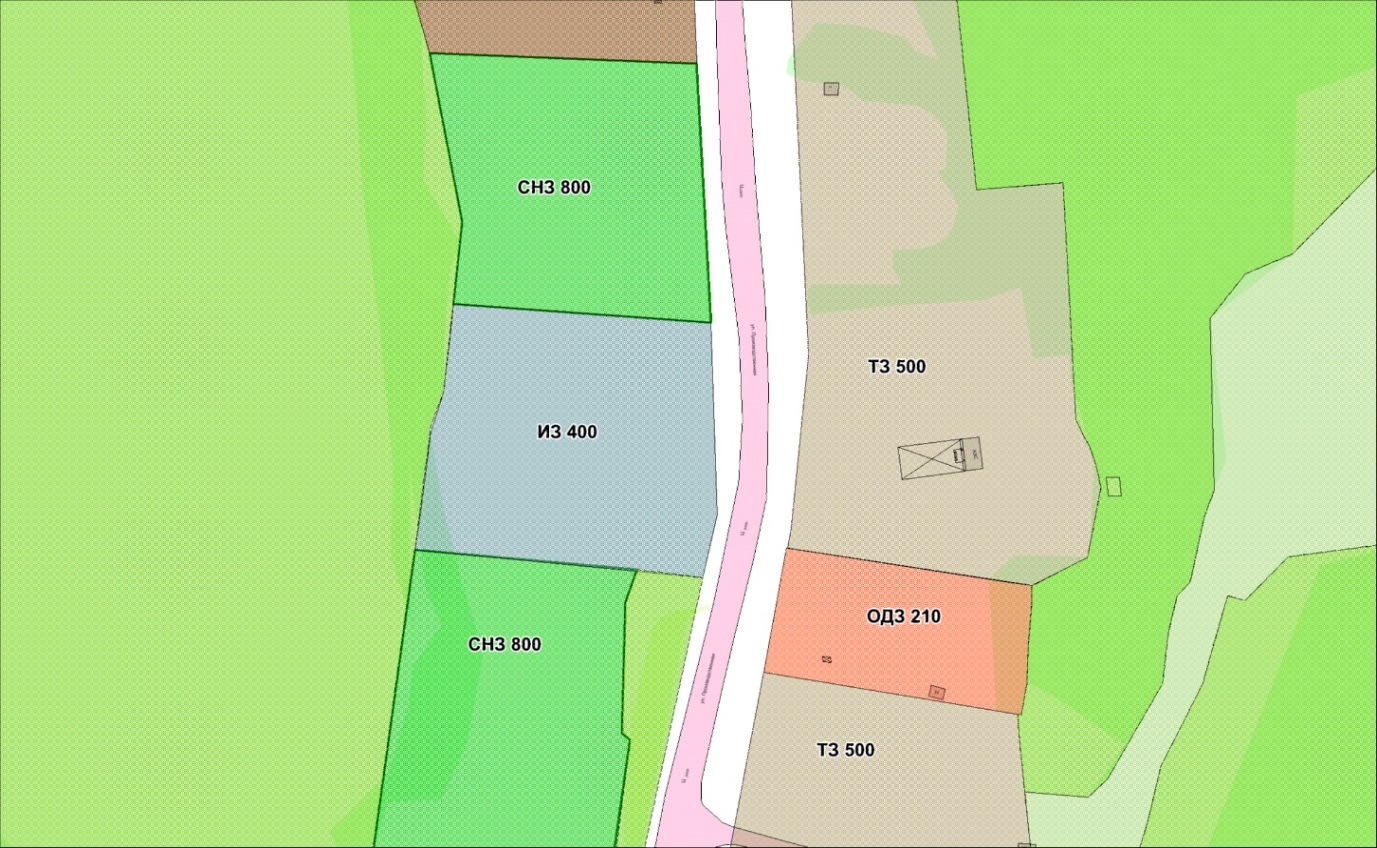 заменить схемой градостроительного зонирования с образованием зон  ИЗ 400 S= 5 423 m2   CНЗ 800  S= 39 810 m2  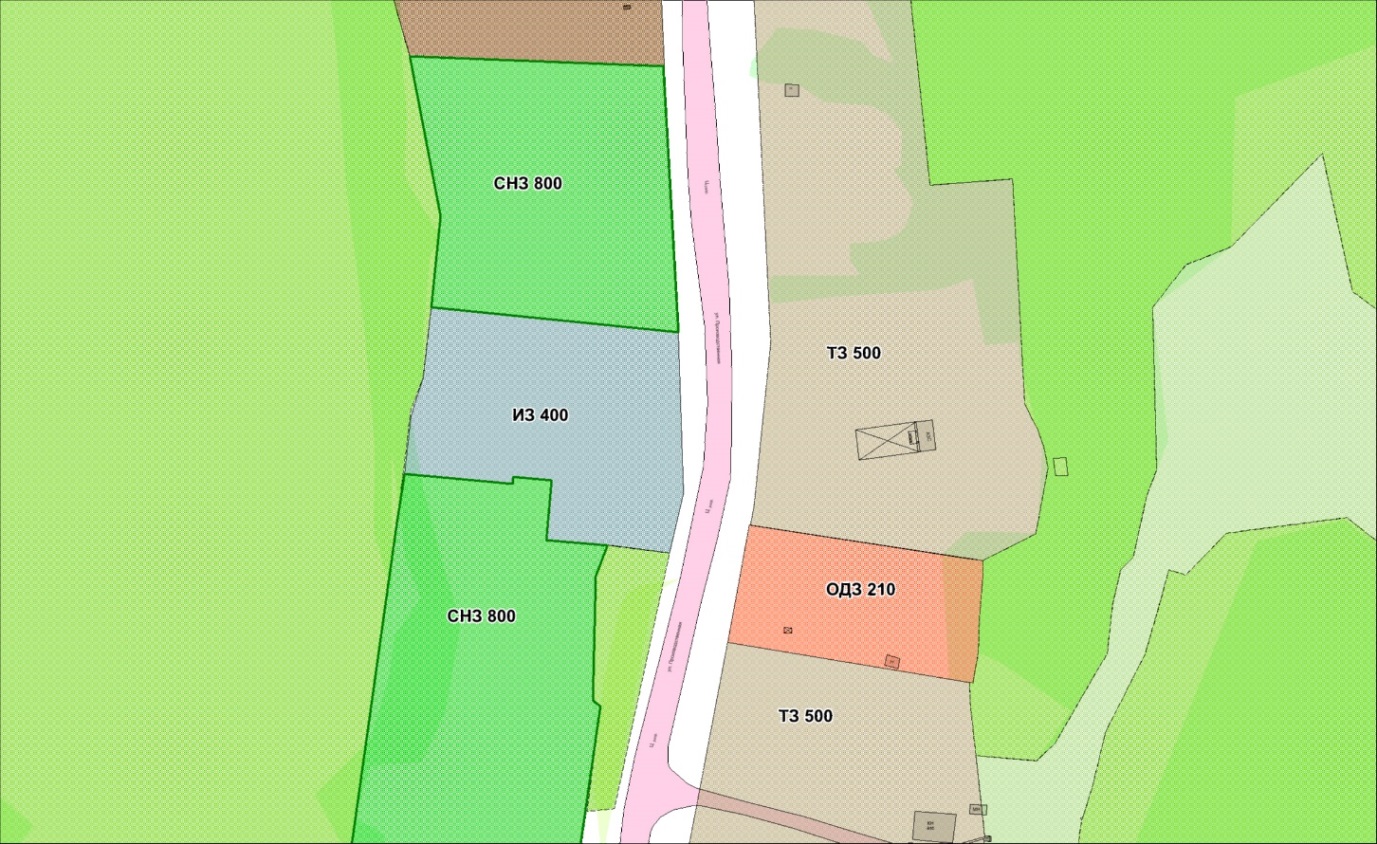 